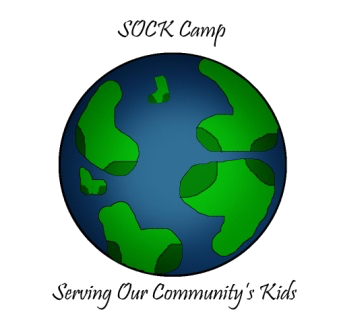 Serving Our Community’s Kids2019 SOCK Camp Counselor ApplicationName: ____________________________________________Grade: ___________________Advisor: __________________Years with SOCK: ________Cell Phone #:___________Have you completed any training programs that you believe would prepare you for this camp?			Yes				NoIf yes, please explain:Do you speak fluent Spanish?		Yes			NoDo you have experience working with young children?		Yes			NoIf yes, please explain:CAMP INFORMATION:For 2019, SOCK Camp will run from June 17th – 21st. You must be available from 8:30 AM-3:30 PM each day in order to be selected as a counselor. In addition, counselors will be assigned Cleanup Duty or Bus Duty on select days when they will need to remain until 4:30 p.m. to fulfil those obligations.All SOCK Camp Counselor applicants are required to read and sign the SOCK Camp Code of Conduct as part of the application process. Your signature on this document means you are agreeing to abide by this Code of Conduct at all times in the event that you are invited to serve as a counselor for SOCK Camp.Counselors selected to participate in SOCK Camp are expected to attend all SOCK related events as their schedules allow. Our biggest event is our fundraising concert with In the Pocket in April. We always need help with set-up, clean-up, advertisement, and at the donations table. We also may have other fundraising activities, such as DA Concessions Sales, for which we will need volunteer support.If selected to serve as a counselor for SOCK Camp 2019, would you be available to participate fully throughout the week of camp? Are there any potential reasons you may not be available for the full week of camp (i.e. family events, afternoon sports-training sessions, possible involvement in another program that same week, etc.)?□ Yes, I am able to participate fully during the week of SOCK Camp□ I am not able to participate fully during the week of SOCK Camp for the reasons        listed below (also list when you would be available for camp):Thank you for taking the time to fill out this application! If you have any questions about the application or the camp in general, please contact one of the directors or  Mr. E via email. We look forward to a fun-filled week at SOCK Camp this summer!2019 SOCK Camp Directors Julian Adler, Dan Clifford, Matthew Holleran-Meyer, Lana Kalfas, Julia King, Raksha Ramanan, Michael Savarino, Brooke Aurentz, Tanner Barry, Davis Beischer, Claire Middleton, Julianna HopperSOCK Camp AdvisorMr. EdwardsCode of Conduct--SOCK Camp Counselor Conduct Agreement--We want all of our applicants to understand that counselors are selected because we think that they will act as good role models for our campers. SOCK Camp is a week full of fun for campers and counselors alike. This Code of Conduct has been put into place to make camp run more smoothly and to encourage our counselors to set a good example for the campers.SOCK Camp runs from 8:30 AM-3:30 PM on the DA Upper School campus. In addition, counselors will be assigned Cleanup Duty until 4:30 on select days. Counselors are expected to be present for this entire period of time unless an unavoidable conflict arises, in which case the counselor would work out a revised schedule with the camp directors.Counselors may not leave the Durham Academy campus during camp hours unless they are running a camp errand or there is an emergency. This includes during lunchtime.Counselors may bring their own lunch or eat the lunch that is provided for the counselors by the camp.We will operate on a rotating schedule for snack and lunch duty. If a counselor is signed up for snack or lunch duty that day, they are expected to be in the lunch room during snack time and eat their lunch in the camper lunch room during lunch time. If a counselor is not signed up for snack or lunch duty that day, they may eat lunch with the other counselors and have on-campus “free time”.Counselors should model good behavior at all times:No wrestling or rough-housing with campers or other counselorsNo phone use unless it is an emergency or it is the counselor’s free timeNo swearing, name-calling, or bullyingCounselors are expected to clean up after themselves to encourage the campers to do the sameWhen the lights go out, counselors should stop what they are doing and help their group quiet downCounselors should participate in all of the camp activities and work to engage the campersCounselors should continually exhibit an energetic and positive attitudeThe focus of the camp should remain on the campers throughout the dayRespect the space and the people in it at all times.Disregard for these principles on behalf of a counselor will be handled directly by the SOCK Camp AdvisorBy signing this Code of Conduct, I am acknowledging that I have read and understand the basic principles for SOCK Camp. I agree to abide by this code at all times during the week of camp if I am invited to serve as a counselor.Signature _________________________________________Date:_____________________________________________